       ΠΕΙΡΑΙΑΣ 06/06/2022, Α.Π: 51   ΠΡΟΣ: ΤΑ ΜΕΛΗ ΤΟΥ ΣΥΛΛΟΓΟΥ, ΣΥΛΛΟΓΟ ΕΚΠΑΙΔΕΥΤΙΚΩΝ Π.Ε. «Ο ΑΡΙΣΤΟΤΕΛΗΣ»Θέμα: Ψήφισμα στήριξης στη συνάδελφο Ντίνα Ρέππα και καταγγελίας αντισυνδικαλιστικής συμπεριφοράςΣυνάδελφοι, συναδέλφισσες, Το Δ.Σ. του Α΄ Συλλόγου Εκπαιδευτικών Π.Ε. Πειραιά «Ρήγας Φεραίος» καταγγέλλει την απαράδεκτη, αντισυναδελφική και αντισυνδικαλιστική συμπεριφορά της Διευθύντριας του 99ου Δημοτικού Σχολείου Αθήνας, η οποία όχι μόνο προσπάθησε να παρεμποδίσει την ενημέρωση των εκπαιδευτικών του σχολείου από το μέλος του συλλόγου Αριστοτέλη, Ντίνα Ρέππα, αλλά μετά την αποχώρηση της συναδέλφιασσας από το σχολείο, προχώρησε σε μια κατάπτυστη και ψευδή καταγγελία, την οποία μάλιστα προώθησε στον Γενικό Γραμματέα του Υ.ΠΑΙ.Θ. Αλ. Κόπτση, τη Δ/νση Π.Ε. Α΄ Αθήνας και σε γονείς μαθητ(ρι)ών του Σχολείου, ζητώντας την καταδίκη της συναδέλφισσας για ανάρμοστη συμπεριφορά! Πρόκειται για αυταρχική συμπεριφορά και πρακτική που πλήττει όχι μόνο το συνδικαλιστικό δικαίωμα αλλά επιδιώκει να χρησιμοποιήσει τη διευθυντική εξουσία για να πλήξει υπηρεσιακά τους εκπαιδευτικούς.Σε μια μαύρη περίοδο κατά την οποία το υπουργείο Παιδείας έχει εξαπολύσει δριμύτατη επίθεση στους εκπαιδευτικούς και το δημόσιο σχολείο, που επιδιώκει να εγκαθιδρύσει καθεστώς τρομοκράτησης και αυταρχισμού, που στέλνει στα δικαστήρια τους αγώνες μας και που απειλεί με ραβασάκια, που αδιαφορεί για τις πραγματικές ανάγκες των μαθητών μας, του δημόσιου σχολείου και της κοινωνίας, δεν επιτρέπουμε σε κανέναν να αμφισβητεί το δικαίωμά μας να αντιστεκόμαστε  και να αγωνιζόμαστε συλλογικά  ενάντια στις αντιλαϊκές, αντιεκπαιδευτικές πολιτικές.Δεν θα επιτρέψουμε να αμφισβητηθεί το δικαίωμα στον αγώνα, με εναντίωση σε κάθε είδους τρομοκράτηση και αυταρχισμό. Ο συλλογικός αγώνας και η συνδικαλιστική δράση αποτελούν κατάκτηση των εργαζομένων και προστατεύονται από το νόμο.Το εκπαιδευτικό κίνημα συνεχίζει να δίνει τη μάχη ενάντια στις αντιλαϊκές, εκπαιδευτικές πολιτικές και στην προσπάθεια ποινικοποίησης της συνδικαλιστικής δράσης.  Υπερασπίζουμε την ελευθερία και τη συλλογική έκφραση, το θεσμοθετημένο δικαίωμα της συνδικαλιστικής δράσης, στηρίζοντας τη συνάδελφο εκπαιδευτικό Ντίνα Ρέππα, αντιπαλεύοντας με όλα τα μέσα κάθε προσπάθεια ποινικοποίησης της συνδικαλιστικής δράσης και απόπειρα δίωξης της.Α′ ΣΥΛΛΟΓΟΣ  ΕΚΠΑΙΔΕΥΤΙΚΩΝ Π.Ε. ΠΕΙΡΑΙΑ“ΡΗΓΑΣ ΦΕΡΑΙΟΣ”ΤΖΑΒΕΛΛΑ ΚΑΙ ΑΛΕΞΑΝΔΡΟΥ 1, ΠΕΙΡΑΙΑΣ 18533                  e-mail: info@rigasfereospeiraias.gr      http://www.rfp.gr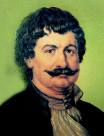 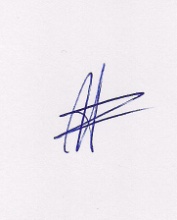 Ο ΠΡΟΕΔΡΟΣΜΑΡΙΟΣ	ΧΑΔΟΥΛΗΣ	ΓΙΑ ΤΟ  Δ.Σ.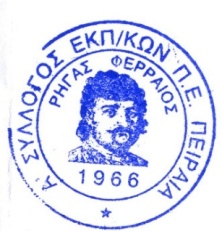 Ο ΓΕΝ. ΓΡΑΜΜΑΤΕΑΣ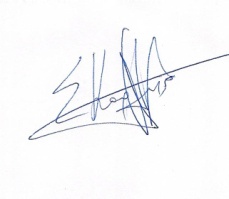 ΣΩΤΗΡΗΣ ΚΑΡΛΗΣ